PUCKRUP HALL GOLF CLUB                                                                     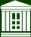 Seniors section application FormPlease complete and send to the Hon. Secretary along with details of having transferred a £10 membership fee (see below)Name…………………………….	Date of Birth………………….Address…..Post Code………………………….Telephone number: Home				mobile	Mobile Email address…………………..Handicap Index (if known)..CDH number (if known)…… Previous club (if applicable)How long have you been a member of Puckrup Hall Golf Club?				I have transferred (details below) £10 membership fee (renewable annually for £10) and agree for my details to be kept on the Seniors database which will be circulated amongst other members. I agree to abide by the rules and constitution of the section (a copy is available on request) and look forward to playing with the Seniors section on a regular basis. I will support the best ideals of the Section in golf and etiquette.You will automatically be included in the insurance scheme which is designed to provide third party cover in the event of accidents on the golf course anywhere in the world. Copies of the scheme are available from the Secretary on request.Signed                                                                                                dateThe Honorary Secretary is:   Tony Cope  01684 592298 or 07866 518813  ‘Strathaven’, Ryall Road, Holly Green, Upton-upon-Severn WR8 0PGBACS transfer details: 	Acc. Name: Puckrup Seniors      Sort Code:30-93-48    Acc.#: 02054069Please reference you transfer with your surname followed by join.